  August 2017 ICC Announcements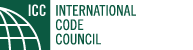 Bottom of FormUpcoming Dates:August 4	Early bird registration deadline for the 2017 ICC Annual Conference in Columbus, Ohio: www.iccsafe.org/conferenceAugust 11	Deadline to apply for openings on ICC-ES Evaluation Committee click here.August 11	Last day for validating Governmental Member Voting Representatives; click here to login and validate your Governmental Member Voting Representatives.August 15	Deadline to submit Chapter Annual Report for Chapter Education Benefits.August 16	12 pm CDT: Premium Access: Cracking the Codes Webinar.  Join ICC for a 60-minute webinar offering a walkthrough of the features found on ICC's digital library. Learn how to use this powerful online tool to get the most out of the codes. Join by phone (U.S. toll-free) at 1-240-454-0879 (access code 926 319 172)August 21	Submit to comments to ICCCodeProcessFeedback@iccsafe.org.  In 2016, the ICC board began a formal process to allow stakeholders the opportunity to provide feedback to the board on the code development process. In May 2017, the board reviewed the feedback and took the actions noted in this report.  In response to a request from the Industry Advisory Committee, proposed changes to CP-28 Code Development for the 2018/2019 cycle are being considered by the board. August 31	Deadline to get early bird pricing on 2018 I-Codes: . Click here for your early bird prices!Sept 10-13	ICC’s Annual Conference: Columbus OH: http://www.iccsafe.org/about-icc/calendar/annual-conferences-hearings/annual-meetings/ Sept 10th	Region I meeting at ICC’s Annual Conference in Columbus, OH, 3 to 5 pmJan 8, 2018:	Deadline for Group A Code ChangesReminders: If you are not receiving ICC eNews, sign up here to receive: http://www.iccsafe.org/about-icc/periodicals-and-newsroom/enews/ICC Region I website: http://www.iccregion1.com/If you would like to have an ICC Board of Director member attend a chapter meeting, here is the link where requests can be made: http://www.iccsafe.org/membership/chapters/icc-chapter-meeting-request-2/ICC AdHoc Committee on Tall Wood Buildings: http://www.iccsafe.org/codes-tech-support/cs/icc-ad-hoc-committee-on-tall-wood-buildings/Chapter Welcome Page: https://www.iccsafe.org/membership/chapters/chapter-welcome-page-3/Notes: Visit the new ICCU, your comprehensive one-stop shop for code training and certification. http://university.iccsafe.org/ihtml/application/student/interface.icc/index.htm Here is a short video explaining the new ICC U:  http://university.iccsafe.org/ihtml/application/student/interface.icc/index.htm.The recording of AWC/ICC’s web seminar “Fire Protection During Construction” is available here: https://www.youtube.com/watch?v=kaf-oMsKuKs Please let me know if you would like to discuss these announcements or have any questions.Susan Dowty, Government Relations ManagerInternational Code Council3060 Saturn Street, Suite 100Brea, CA 92821888-422-7233 ext. 3111 cell: 949-463-3544   https://twitter.com/sdowtyICC